STATA Output: Chapter 12b1).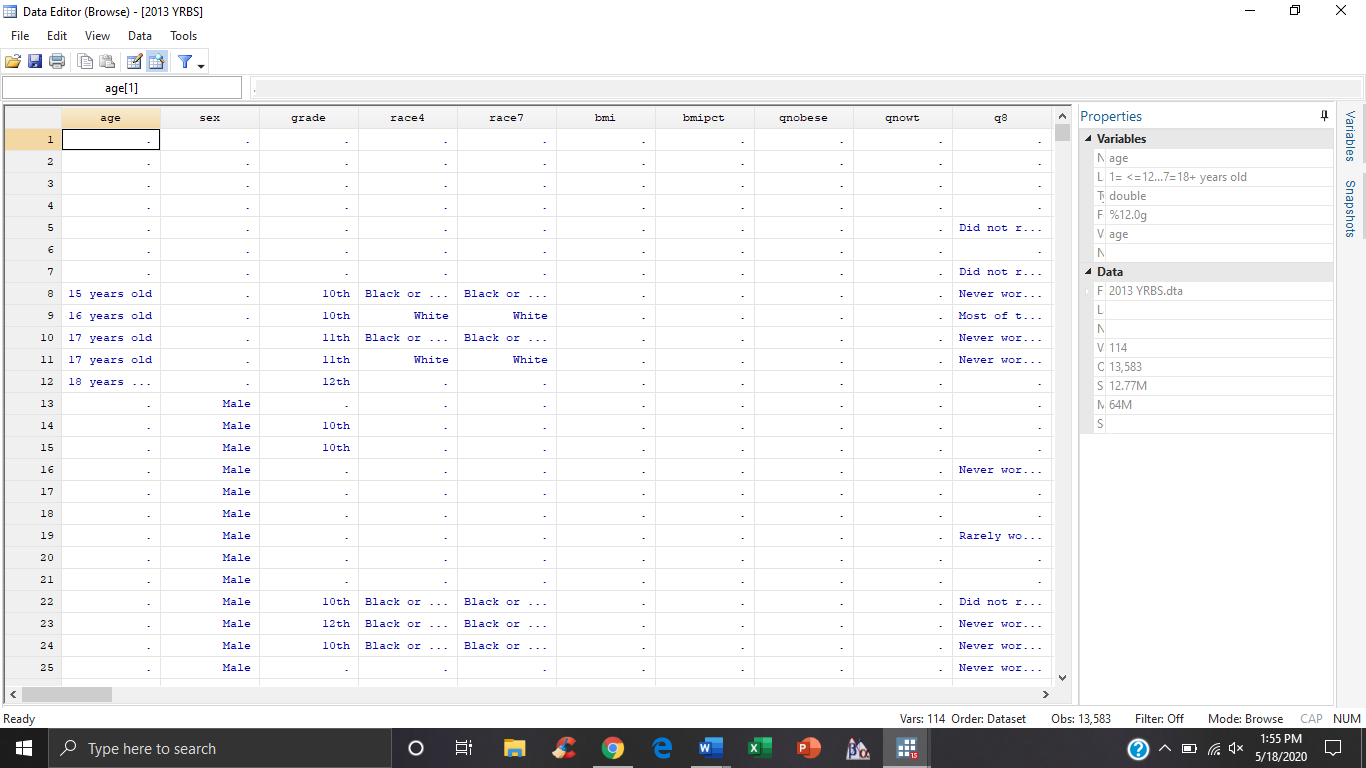 2b1a). 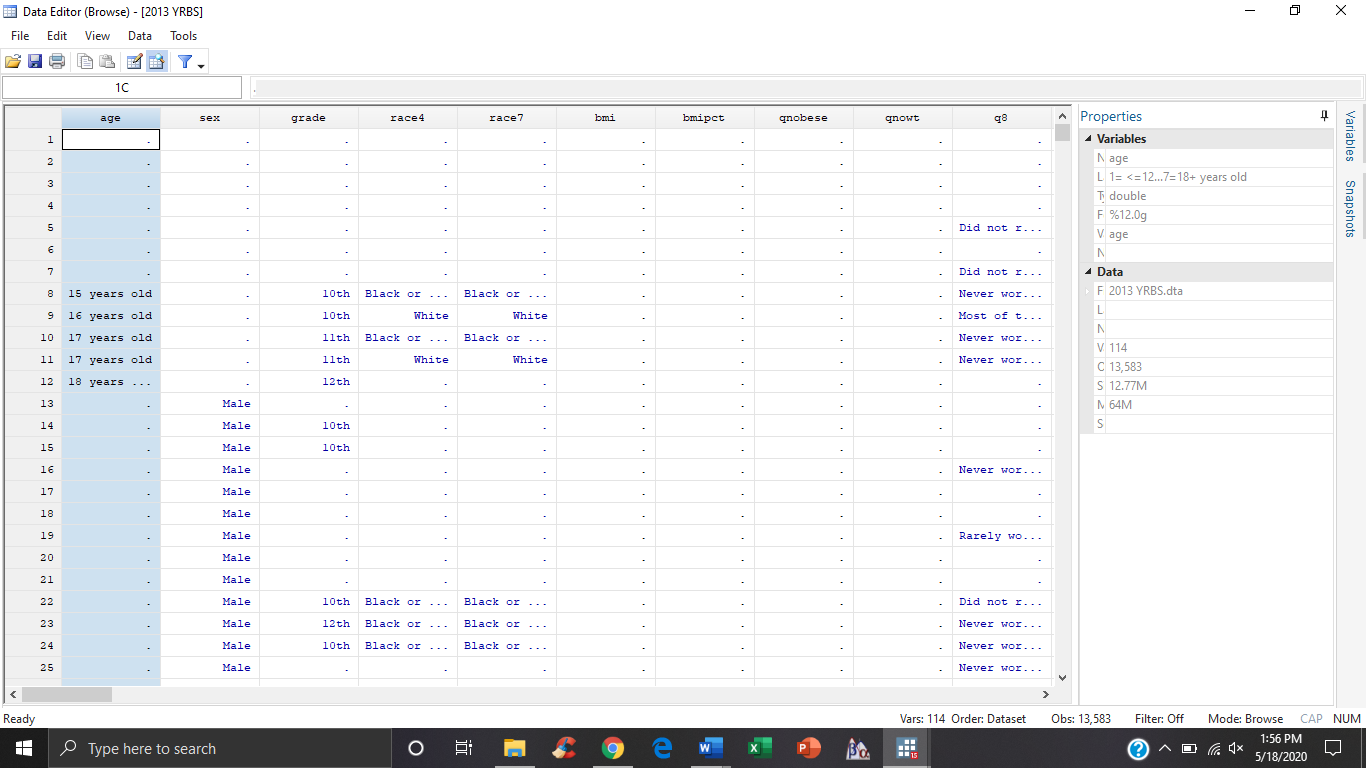 2b1b).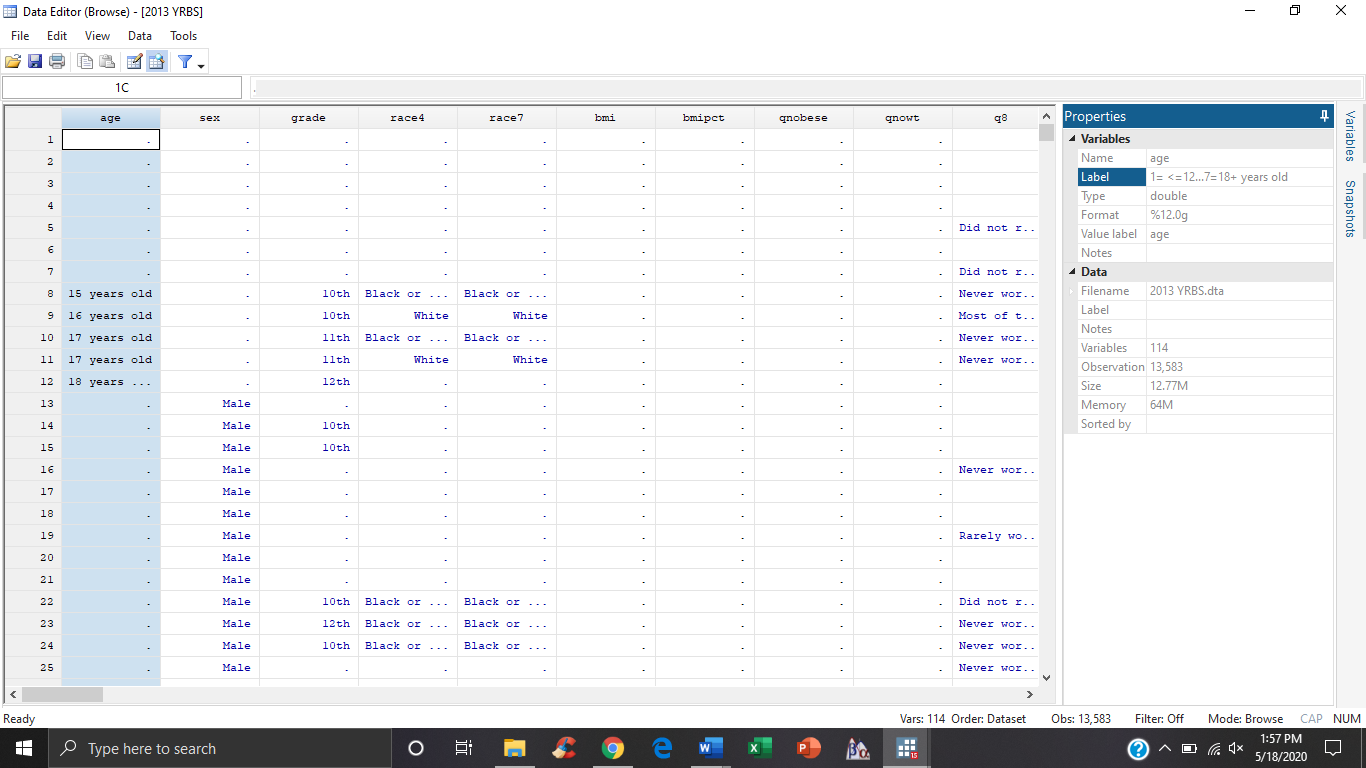 ii1a).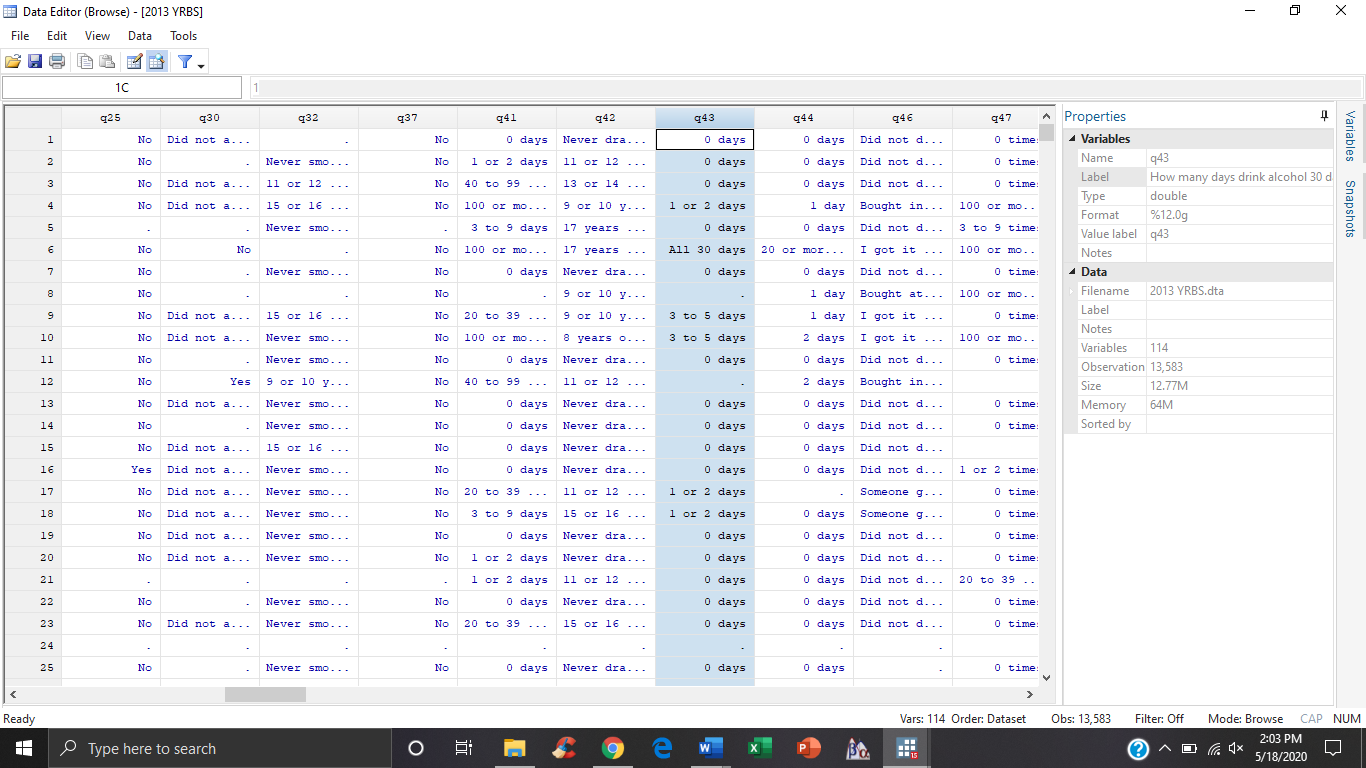 ii1b).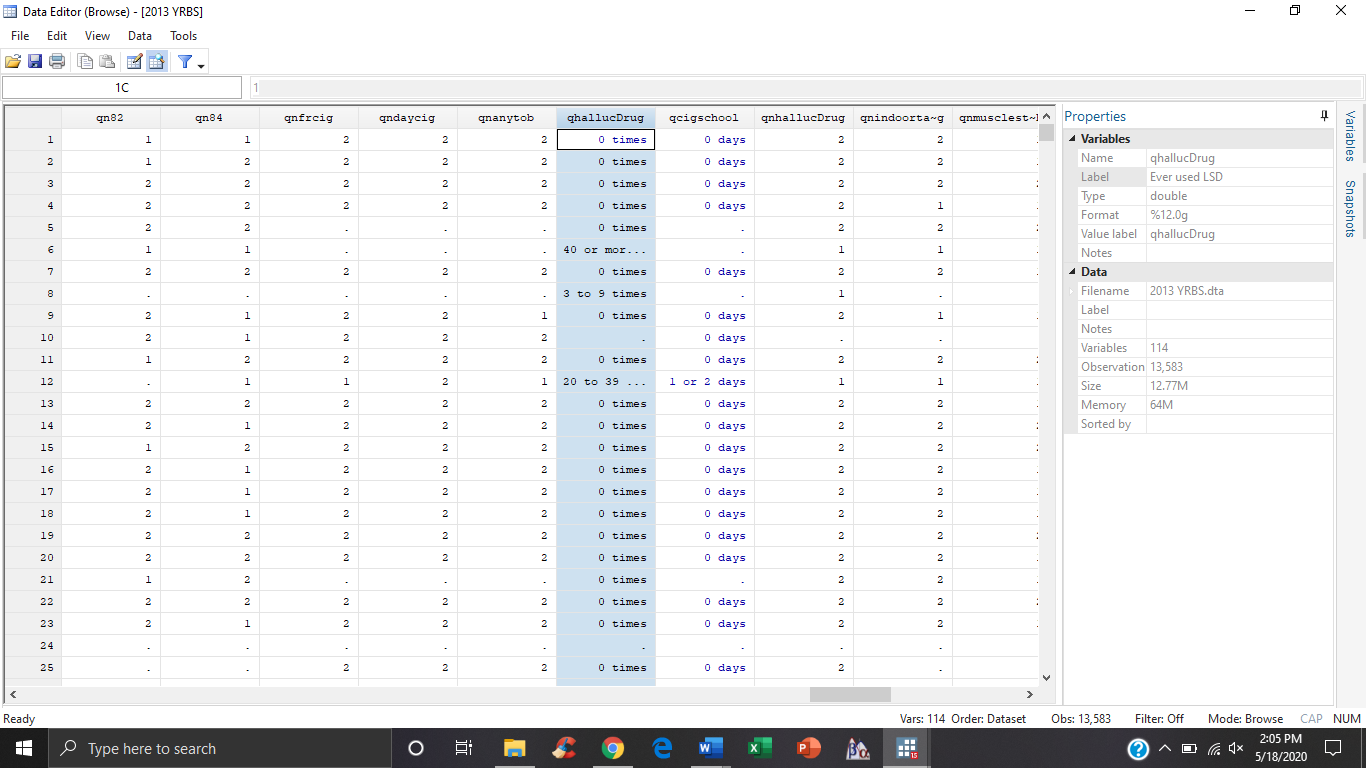 ii1c).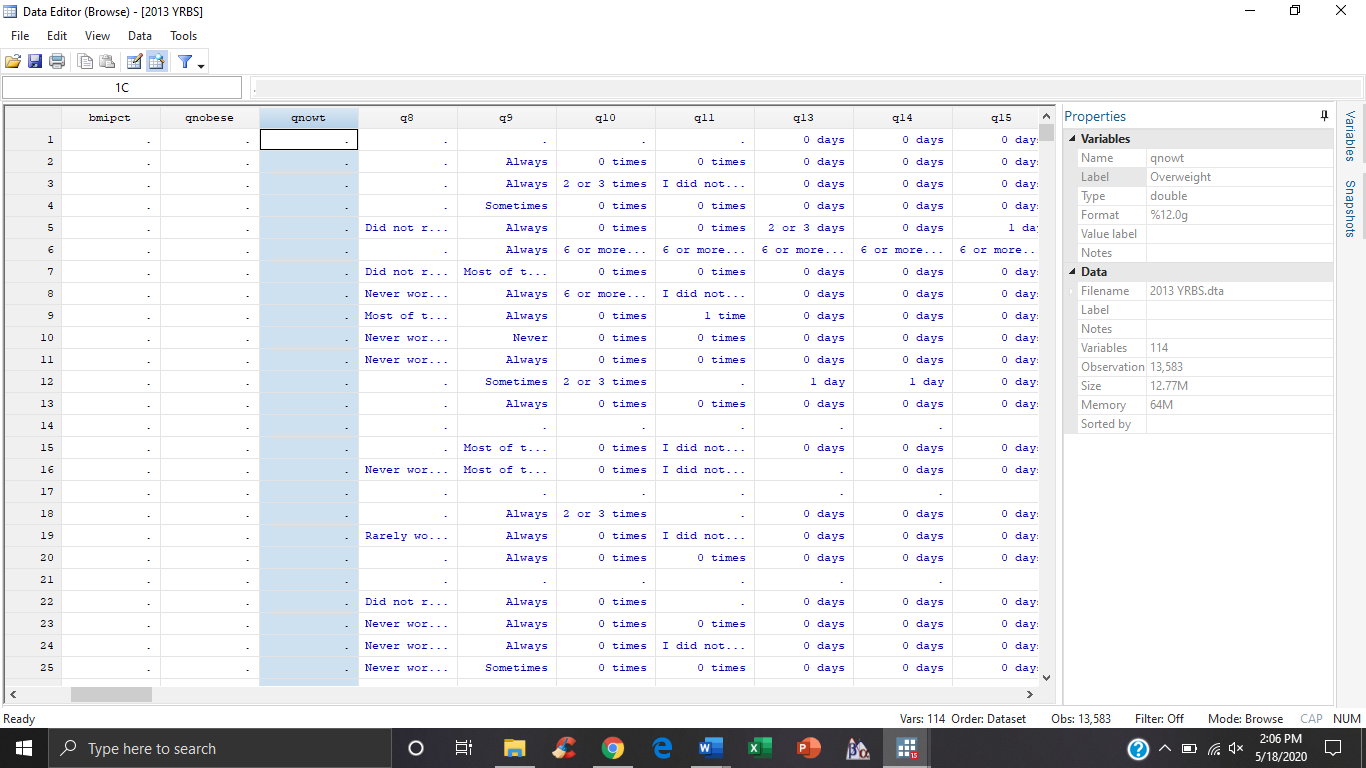 iii1). 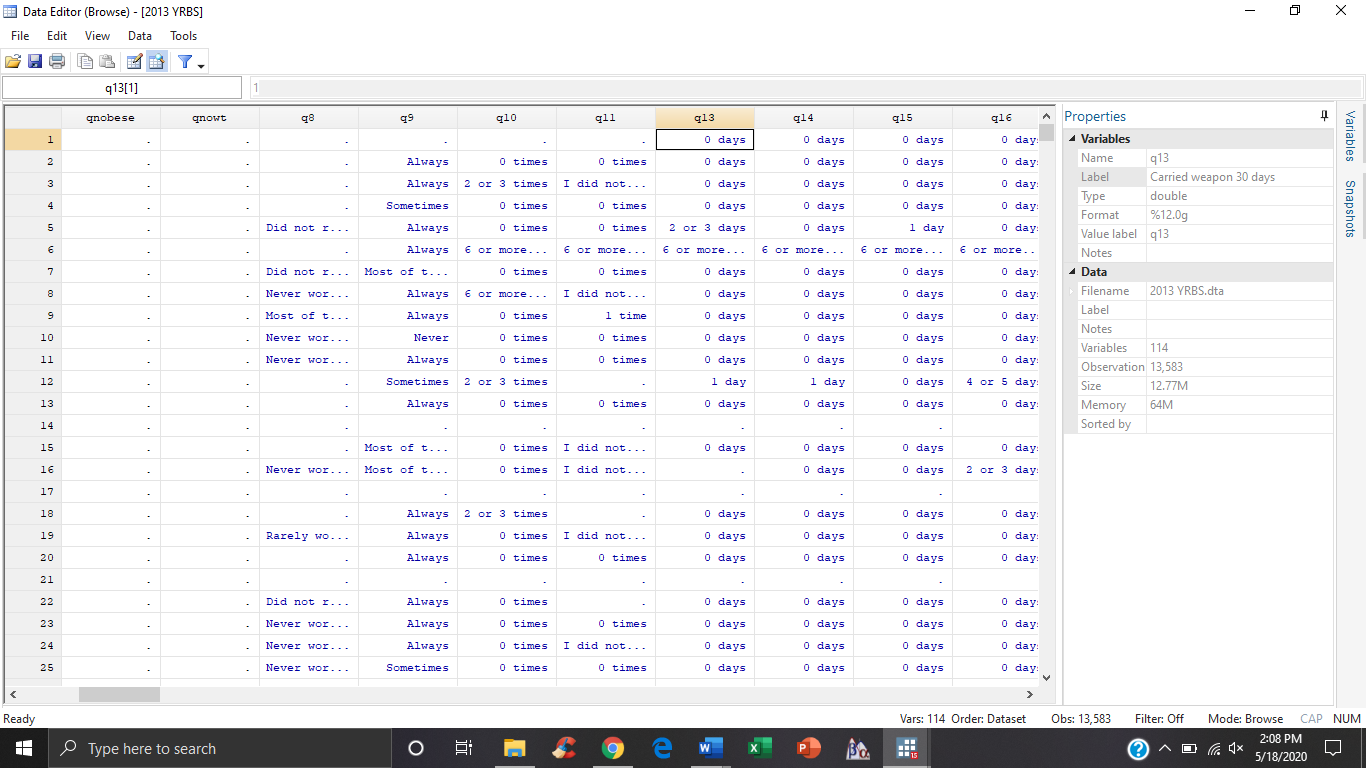 iii2). 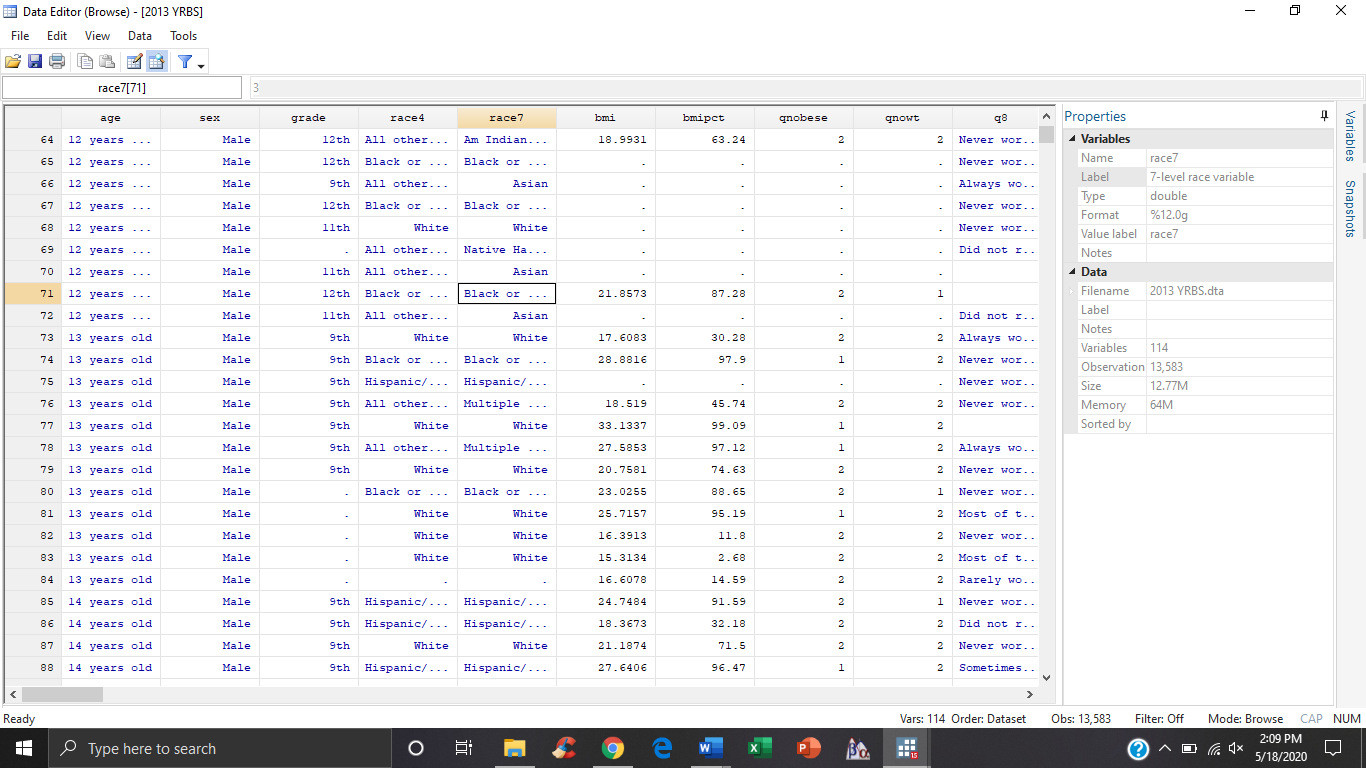 ii3).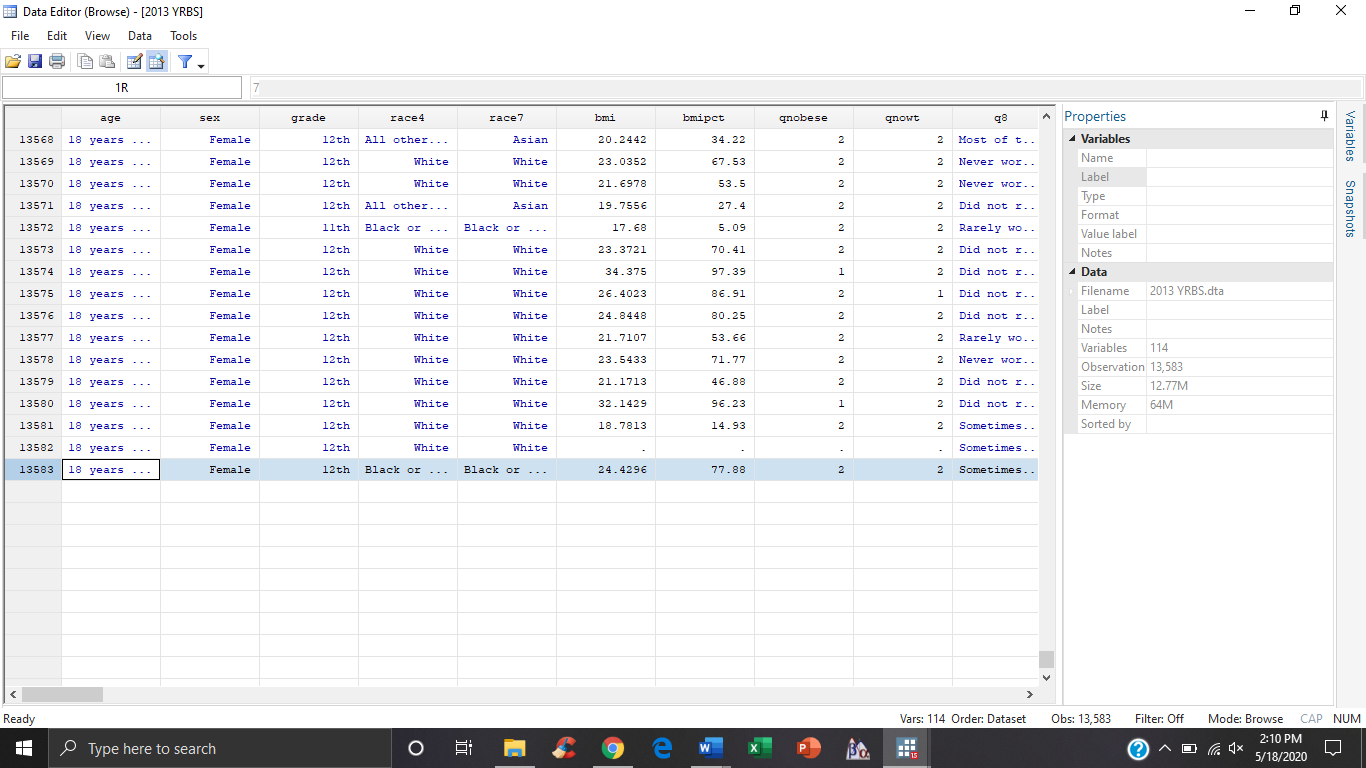 